PERCUOTIAMO 2019Nell’abito dell’iniziativa cittadina PERCUOTIAMO 2019 alcuni artisti hanno lavorato con i nostri bambini con percussioni ottenuti da vari materiali improvvisando un concertino e divertendo grandi e piccoli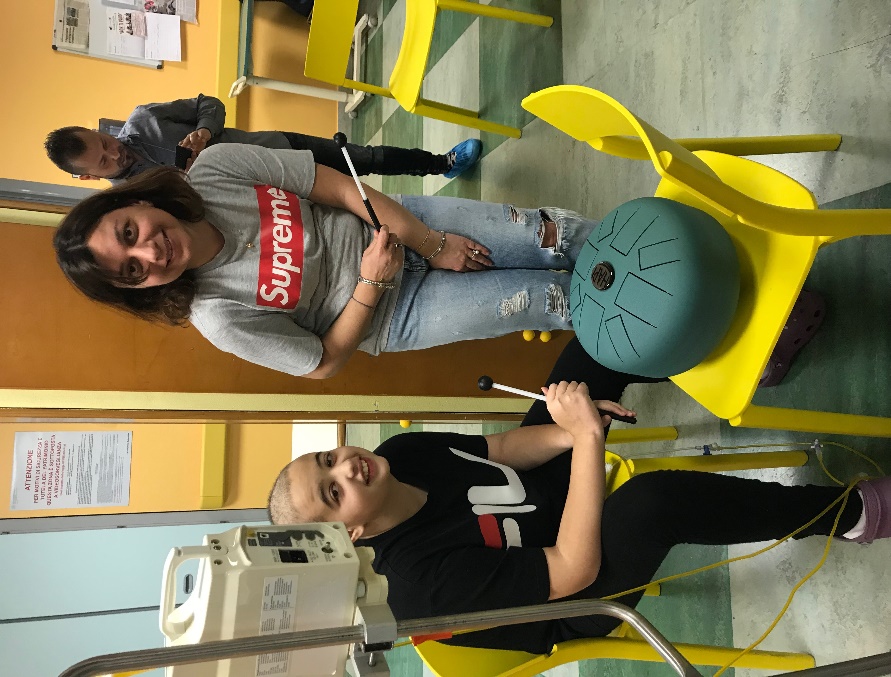 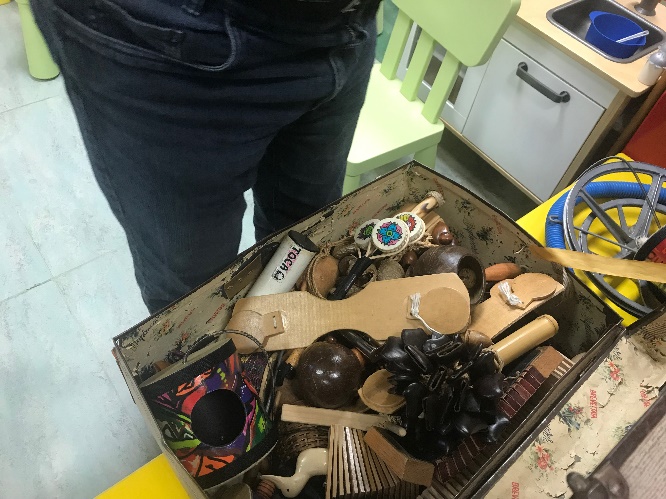 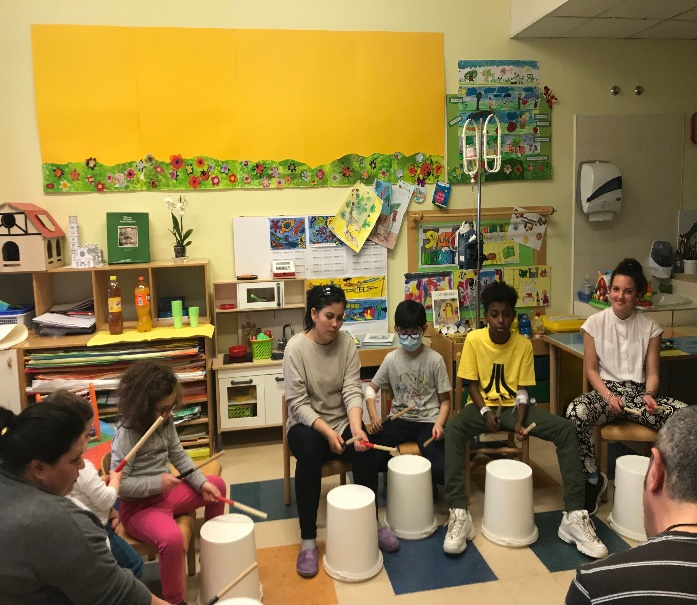 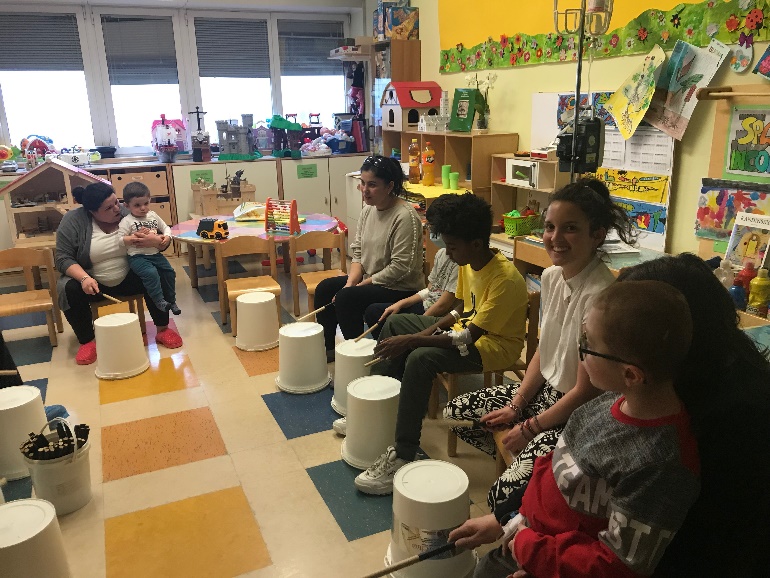 